I confirm that the learner has demonstrated competence by satisfying all of the criteria for this unit and that I have authenticated the work.Signature of assessor:  _____________________	Name (in block capitals): _____________________	Date:  ______________   Countersignature of qualified assessor (if required) and date:	IV initials (if sampled) and date:		Countersignature of qualified IV (if required) and date:	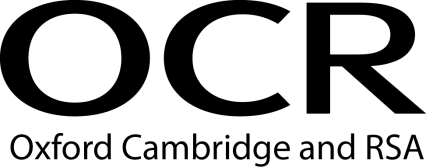 Evidence Record SheetOCR Level 4 Diploma in Career Information and Advice*OCR Level 6 Diploma in Career Guidance and Development**Delete as appropriateEvidence Record SheetOCR Level 4 Diploma in Career Information and Advice*OCR Level 6 Diploma in Career Guidance and Development**Delete as appropriateEvidence Record SheetOCR Level 4 Diploma in Career Information and Advice*OCR Level 6 Diploma in Career Guidance and Development**Delete as appropriateUnit Title: Negotiate on behalf of clientsNegotiate on behalf of clientsNegotiate on behalf of clientsNegotiate on behalf of clientsNegotiate on behalf of clientsOCR unit number:Unit 15Unit 15Unit 15Unit 15Unit 15Learner Name:I confirm that the evidence provided is a result of my own work.I confirm that the evidence provided is a result of my own work.I confirm that the evidence provided is a result of my own work.I confirm that the evidence provided is a result of my own work.I confirm that the evidence provided is a result of my own work.I confirm that the evidence provided is a result of my own work.Signature of learner:Signature of learner:Date:Learning OutcomesAssessment CriteriaEvidence ReferenceAssessment Method*1.	Understand the principles and practice of negotiation1.1	analyse the principles of negotiation 1.2	evaluate negotiation techniques2.	Understand the role and purpose of negotiation on behalf of clients2.1	analyse when it is necessary to negotiate on behalf of clients to meet their career-related needs 2.2	explain how to approach clients who require negotiated support 2.3	analyse the services and agencies with which negotiation is required to meet client needs 2.4	critically evaluate the skills needed to negotiate with third parties3.	Be able to negotiate on behalf of clients to meet their career-related needs3.1	agree with clients the negotiation offer to meet their needs3.2	negotiate with third parties to meet client needs 3.3	consult with clients about the agreed outcomes of negotiations 3.4	agree with clients the implications of the negotiation in meeting their career-related needs 3.5	record the outcomes of negotiation4.	Understand the role and purpose of negotiation with other organisations4.1	analyse when it is necessary to negotiate with other organisations4.2	explain how to prepare for and how to approach and work with other organisations4.3	critically evaluate the skills needed to negotiate with other organisations5.	Be able to undertake the negotiation process with other organisations5.1	explain the negotiation process that took place5.2	explain how it was recorded*Assessment method key: O = observation of learner, EP = examination of product; EWT = examination of witness testimony; ECH = examination of case history; EPS = examination of personal statement; EWA = examination of written answers to questions; QL = questioning of learner; QW = questioning of witness; PD = professional discussion*Assessment method key: O = observation of learner, EP = examination of product; EWT = examination of witness testimony; ECH = examination of case history; EPS = examination of personal statement; EWA = examination of written answers to questions; QL = questioning of learner; QW = questioning of witness; PD = professional discussion*Assessment method key: O = observation of learner, EP = examination of product; EWT = examination of witness testimony; ECH = examination of case history; EPS = examination of personal statement; EWA = examination of written answers to questions; QL = questioning of learner; QW = questioning of witness; PD = professional discussion*Assessment method key: O = observation of learner, EP = examination of product; EWT = examination of witness testimony; ECH = examination of case history; EPS = examination of personal statement; EWA = examination of written answers to questions; QL = questioning of learner; QW = questioning of witness; PD = professional discussion